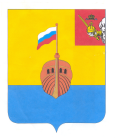 РЕВИЗИОННАЯ КОМИССИЯ ВЫТЕГОРСКОГО МУНИЦИПАЛЬНОГО РАЙОНА162900, Вологодская область, г. Вытегра, пр. Ленина, д.68тел. (81746)  2-22-03,  факс (81746) ______,       e-mail: revkom@vytegra-adm.ruЗАКЛЮЧЕНИЕна проект решения Совета сельского поселения Оштинское26.12.2020                                                                                   г. Вытегра         Заключение Ревизионной комиссии Вытегорского муниципального района на проект решения Совета сельского поселения Оштинское «О внесении изменений в решение Совета сельского поселения Оштинское от 13.12.2019 № 165» подготовлено в соответствии с требованиями Бюджетного кодекса Российской Федерации, Положения о Ревизионной комиссии Вытегорского муниципального района, на основании заключённого соглашения между Советом сельского поселения Оштинское и Представительным Собранием Вытегорского муниципального района на 2020 год.         Проектом решения предлагается внести изменения в доходную и расходную части бюджета поселения на 2020 год. Изменения связаны с уточнением безвозмездных поступлений и необходимостью перераспределения ассигнований внутри разделов, подразделов классификации расходов бюджета. Внесение изменений является обоснованным и соответствующим требованиям Бюджетного кодекса Российской Федерации.           Предлагается утвердить на 2020 год:- общий объем доходов в сумме 18288,7 тыс. рублей; - общий объем расходов в сумме 18930,3 тыс. рублей. Дефицит бюджета останется без изменений – 641,6 тыс. рублей.         Проектом решения вносятся следующие изменения в доходную часть бюджета на 2020 год:В целом доходная часть бюджета на 2020 год увеличивается на 228,4 тыс. рублей (+ 1,3 %) за счет увеличения безвозмездных поступлений. Увеличивается общий объем дотаций на 228,4 тыс. рублей (дотации на поддержку мер по обеспечению сбалансированности бюджетов). Общий объем безвозмездных поступлений составит 16717,7 тыс. рублей, их доля в общем объеме доходов – 91,4 %. Доля налоговых и неналоговых доходов – 8,6 %. Общий объем доходов бюджета поселения – 18288,7 тыс. рублей.         Согласно проекта решения общий объем расходов бюджета в 2020 году увеличится на 228,4 тыс. рублей (+ 1,2 %) и составит 18930,3 тыс. рублей. Изменения приведены в Приложении 1 к Заключению.        Проектом решения предлагается увеличить объем бюджетных ассигнований по подразделу 0104 «Функционирование Правительства Российской Федерации, высших исполнительных органов государственной власти субъектов Российской Федерации, местной администрации» на 228,4 тыс. рублей (за счет поступающих дотаций). Увеличится объем закупок.  В целом объем бюджетных ассигнований по разделу 01 «Общегосударственные вопросы» увеличится на 228,4 тыс. рублей и составит 6129,7 тыс. рублей.         В связи с необходимостью увеличения расходов на закупки учреждениям культуры (оплата счетов за электроэнергию) расходы по разделу 08 «Культура, кинематография» предлагается увеличить на 66,9 тыс. рублей (+ 1,0 %).         По разделу 11 «Физическая культура и спорт» расходы уменьшатся на 66,9 тыс. рублей (- 57,8 %). Уменьшются расходы на мероприятия в области спорта и физической культуры (расходы на закупки).         Проектом решения вносятся изменения в подпункт 1 пункта 8 в связи с ранее утвержденными изменениями по объему резервного фонда администрации поселения (уменьшен на 10,0 тыс. рублей).          Проектом решения внесены соответствующие изменения в приложения к решению от 13.12.2019 года № 165 «О бюджете сельского поселения Оштинское на 2020 год и плановый период 2021 и 2022 годов».   Выводы и предложения.          Представленный проект решения соответствует требованиям Бюджетного кодекса Российской Федерации, Положению о бюджетном процессе в сельском поселении Оштинское. Ревизионная комиссия рекомендует представленный проект к рассмотрению.Аудитор Ревизионной комиссии                                                   О.Е. НестероваУтверждено решением о бюджете от 13.12.2019 г. № 165 Предлагаемые проектом решения изменения Изменение% изменения, %Доля в общих доходах после уточнения (%)Доходы всего (тыс. руб.)18060,318288,7228,41,3%100,0%Налоговые и неналоговые доходы1571,01571,00,00,0%8,6%Безвозмездные поступления, в том числе:16489,316717,7228,41,4%91,4%Дотации 9561,19789,5228,42,4%53,5%Субсидии1716,61716,60,00,0%9,4%Субвенции235,9235,90,00,0%1,3%Иные межбюджетные трансферты 4773,24773,20,00,0%26,1%Безвозмездные поступления от негосударственных организаций150,0150,00,00,0%0,8%Прочие безвозмездные поступления52,552,50,00,0%0,3%